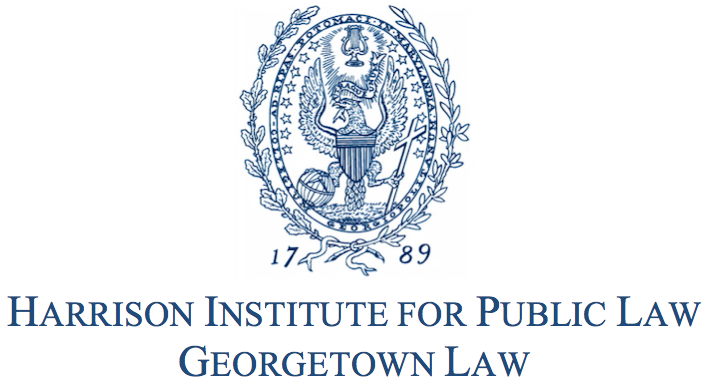 Seafood Procurement & Human Rights  Briefing on Slavery in the Global MarketplaceSenate Caucus to End Human Trafficking
Presentation by Robert Stumberg September 29, 2015Introduction – Why does procurement matter to seafood and human rights?The Outlaw Ocean series illustrates a void of legal jurisdiction. 
Does the U.S. government purchase seafood with a high risk of slavery?
High-risk products & supply chains – Links to SE Asia factories/vessels that violate human rightsFishmeal – Feed for hatcheries, aquaculture, poultrySeafood – Tuna, shrimp, fish oil
Who are the government purchasers?    FY 2014, in millions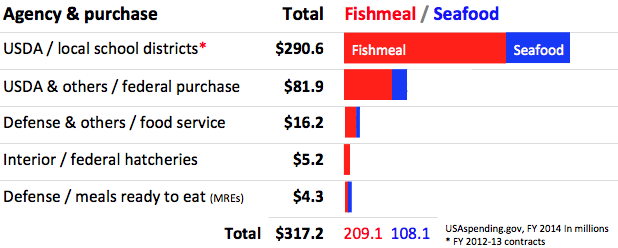 How does U.S. law provide jurisdiction to protect seafood workers?Tariff Act prohibits importing goods made with forced labor.Treaties protect maritime workers.Tariff preferences require respect for internationally recognized labor standards.Procurement rules prohibit and seek to prevent human trafficking.Supply chain accountability is within reach – via a coherent policy framework.
Does “USAspending.gov” promote supply chain transparency?The Transparency Act requires full disclosure via a public database (USAspending.gov) for subcontracts and vendors, including those for commercial items.USAspending.gov does not:Show subcontractors or sub-vendors as required by the Transparency Act.Enable word searches for high-risk products in all contracts.Enable a search of all contractors, both domestic and foreign.Enable a search of all foreign contractors (only one country at a time).Provide useful contractor and agency profiles that were available in 2014.
Conclusion – Seafood slavery is a timely case studyTransparency is the key to accountability, but USAspending.gov is not designed for trafficking.The Senate Caucus can ask why transparency gaps exist.  Vehicles for doing this include (1) questions or objectives for the procurement section of the U.S. National Action Plan on Responsible Business Conduct and (2) a GAO study to map transparency gaps and alternatives.Outline of Research Notes
Introduction – Why does procurement matter to seafood and human rights?The Outlaw Ocean, a NY Times series, illustrates a void of legal jurisdiction.The U.S. government purchases seafood with a high risk of slavery.Procurement is a source of legal jurisdiction.Procurement entails an obligation to protect human rights.Seafood is a timely case study in transparency of procurement.
Does the U.S. government purchase sea goods with a high risk of slavery?
What are the high-risk products? 
Supply chainsSoutheast Asia: SE Asia supply chains that co-mingle fish stocks have a 20% risk of slave labor on fishing boats.  Migrant laborers from Myanmar, Laos, Bangladesh, and Vietnam are at highest risk of enslavement and abusive conditions on fishing vessels.  In addition, seafood factories have a 30% risk of child labor as well as unsafe conditions, illegal wages and hours, and denial of freedom of association and the right to organize.Volume of U.S. imports:  59% of U.S. fishery imports come from Asia.  Among the largest exporters to the U.S. market are:  China 24%, Thailand 12%, Viet Nam 9%, and Indonesia 6%. Thailand’s seafood export totaled $6.9 billion in 2013, while US import of Thai seafood was $1.54 billion in 2014.  Total US import of edible fishery products was valued at $20.2 billion in 2014.  The Thai government estimates that “up to 300,000 people work in its fishing industry, 90% of whom are migrants vulnerable to being duped, trafficked and sold to the sea.”
Products
Low risk:  U.S. domestic wild-caught seafood and domestic brine shrimp.
High-riskFishmealFish feed for aquaculture:  shrimp, salmon, catfish (amount varies depending on the cost of soy protein and the availability of domestic brine shrimp)Poultry feed: approx. 1.5 pounds of fishmeal per 4-pound chickenSeafoodTuna ShrimpFish oil
High-risk supply chains 
Mapping forwards from Thai exporters
As examples, we cite two Thai exporters that have been identified as supply chains that process seafood made with slave labor.  Using U.S. customs data for 2007 to date:Thai Union Frozen – exported 528 million pounds to various U.S. ports.  Thai Union used 353 agents for 5,600 shipments.  Thai Union accounts for 12% of Thai exports to the United States.  Thai Union is identified in a slave-labor lawsuit against Nestle.Charoen Pokphand Foods (CP) – exported 46.2 million pounds to various U.S. ports. CP used 20 agents for 917 shipments.  CP is identified in a slave-labor lawsuit against Costco. 
Mapping backwards from a U.S. government contractor
In order to map backwards, it is necessary to know the names of U.S. intermediaries that do business with both Thai exporters and U.S. government contractors. The following stages establish commercial relationships based on customs data (courtesy of Panjiva); they do not establish custody of any specific packet of slave-tainted fish.6.	Sysco Foods sells fish to U.S. Department of Defense in the following states:  AL, CT, FL, KY, ME, MD, MT, NY, NC, TX, UT, VA, WA, WI.5.	Sysco purchases from wholesaler Stavis Seafoods, based in Boston, MA.4.	Stavis purchases from KingFisher, a Thai export company.3.	KingFisher purchases fish from a factory based in Thailand that cleans and packages fish for export.  2.	That factory co-mingles the product that it acquires from shipping companies that collect seafood from trawlers on the open sea.1.	Some of the trawlers that sell to the shipping company use slave labor. Who are the government purchasers?
Fishmeal ~ $209.1 million
USDA – National School Lunch Program – Fishmeal input to chicken Potential scale – $208.3 million
$17.9 billion (fy 2014) * 46% food * 11% poultry * 23% fishmeal ratio = $208.3 mRecent purchases – These are made by local school districts.
USDA and other departments – Fishmeal input to chickenPotential scale – $61.9 million
$269.3 million chicken (fy 2014) * 23% fishmeal ratio = $61.9 mRecent contracts – Tyson Foods, $10,473,840 and $1,721,643; Koch Foods of Gainesville LLC, $2,915,451 (all from 9/18/15)
Defense & other departments – Food service contracts – Fishmeal input to chickenPotential scale – $11.6 million
$1 billion food service * 46% food * 11% poultry * 23% fishmeal ratio  = $11.6 mRecent contracts – Sodexo $105,478,119; Texas Dept. of Assist. & Rehab. Services, $22,764,018.  In FY 2014, Sodexo was awarded a net total of $259.3 million in contracts.
Interior – fish hatchery feedPotential scale – $5.2 million (fy 2014)Recent contract – Moore-Clark USA, average of $3.5 million per year between 2013-2015
Defense – Meals ready to eat (MREs) – Fishmeal input to chickenPotential scale – $3.1 million
$265.3 million (fy 2014) * 46% food * 11% poultry * 23% fishmeal ratio  = $3.1 mRecent contracts – Sopakco, $60,620,00; Ameriqual Group, $58,992,500; Wornick Co., $55,102,500.  For all of fy 2014, the net totals for these companies were:  Sopakco, $81.3 million; Ameriqual, $77.3 million; and Wornick, $93.8 million.
Seafood ~ $108.1 million
USDA – National School Lunch Program – fish Potential scale – $82.3 million
$17.9 billion (fy 2014) * 46% food * 1% fish  = $82.3 mRecent purchases – These are made by local school districts.
USDA Foods – Tuna Potential scale – $20 million per year (fy 2012-2013)Recent contracts – none due to FDA sanitation remediesRecent purchases – Vermont school districts 
Defense & other departments – Food service contracts – fishPotential scale – $4.6 million
$1 billion food service * 46% food * 1% fish = $4.6 mRecent contracts – Sodexo $105,478,119; Texas Dept. of Assist. & Rehab. Services, $22,764,018.  In FY 2014, Sodexo was awarded a net total of $259.3 million in contracts.
Defense – Meals ready to eat (MREs) – fish Potential scale – $1.2 million
$265.3 million (fy 2014) * 46% food * 1% fish = $1.2 mRecent contracts – Sopakco, $60,620,00; Ameriqual Group, $58,992,500; Wornick Co., $55,102,500.  For all of fy 2014, the net totals for these companies were:  Sopakco, $81.3 million; Ameriqual, $77.3 million; and Wornick, $93.8 million.
Total estimate ~ $317.2 million (fy 2014)
How does U.S. law provide jurisdiction to protect seafood workers?
Tariff Act prohibits importing goods made with forced labor
Treaties protect maritime workers
The ILO’s Sick and Injured Seamen Convention (1936, ratified by the United States) protects workers on ships by allocating liability to the ship owner for injuries to the crew.
The ILO’s Work in Fishing Convention (pending, not ratified by the United States) sets standards protects workers on fishing vessels, taking into account the unique nature of pay, working conditions, health and safety in fishing industry.
Trade preferences require respect for human rights
GSP standards – Under U.S. law providing a General System of Preferences to developing countries, a country is only eligible for reduced tariffs if it protects “internationally recognized workers rights.”  Among these rights are the prohibition on forced labor and provision of acceptable conditions of work.
Thailand’s record – The U.S. Department of State recently downgraded Thailand’s status to Tier 3 on a wide range of trafficking conditions with particular focus on forced labor, inhumane hours and unsafe conditions in the fishing industry.  This status authorizes the U.S. government to withhold or withdraw non-humanitarian, non-trade-related foreign assistance. The Thai government is also at risk of losing its trade preferences under the GSP program.  In 2013, the AFL-CIO petitioned to exclude Thailand from GSP benefits, but the Office of U.S. Trade Representative has yet to initiate a GSP review of Thailand.
Procurement rules prohibit human trafficking
Trafficking
Procurement rules prohibit severe forms of trafficking and requires “procedures to prevent” trafficking at every tier and every dollar value.  The rule applies to “any supplier, distributor, vendor, or firm that furnishes supplies or services to or for a prime contractor or another subcontractor.”There is clearly is a gap between the prohibition and prevention, particularly with respect to food products. The requirement of a compliance plan to prevent trafficking outside of the United States does not apply to purchases below $500,000 or purchases of commercially available off-the-shelf (COTS) products such as canned or bulk fish products. 
Forced child labor
Procurement rules prohibit the use of forced or indentured child labor.  If a product is on the Department of Labor’s list of high-risk products, suppliers must certify the absence of forced child labor in their supply chain.The most recent DOL list includes shrimp from Thailand and dried fish from Bangladesh.  Based on the literature we have reviewed, the DOL list could also include most fish products or ingredients that are harvested or processed in Thailand.
Walsh-Healey Act – authority to expand the scope of protectionProhibition on procurement of “sweatshop” goods – The Walsh-Healey Act prohibits federal agencies from purchasing “sweatshop” goods that are produced out of compliance with laws in the country of production regarding minimum wages, maximum hours, child and convict labor, and health and safety.  Application to imported goods – Although the Walsh-Healey Act does not presently apply to procurement of imported seafood, the Executive Branch has the authority to do so.  It is only because the Secretary of Labor has exempted imported goods or services (under authority delegated by Congress) that the Walsh-Healey protections do not extend to all government supply chains.  However, the language of the Act, its statutory history, and the Department of Labor’s longstanding interpretation of the Act all indicate that the Act would apply to any part of a contract performed abroad, if not for the exemption.
Supply-chain accountability is within reach – via a coherent policy framework
Policy coherence and human rightsThe UN Human Rights Council has called on all Member States to develop NAPs as a means of implementing the UNGPs. Guiding Principle 6 provides that “States should promote respect for human rights by business enterprises with which they conduct commercial transactions.” The greatest opportunity to do so is through government procurement, “including [within] the terms of contracts.” While the NAP will not have the force of law like a statute or agency rule, it is an ideal vehicle to assert U.S. leadership in areas where Congress has already delegated authority to the Executive Branch. These include: (1) requiring transparency in government supply chains, (2) expanding the scope of protection, (3) requiring independent monitoring, and (4) harmonizing purchasing power.U.S. procurement actually lags behind U.S. policy on tariff preferences, trade rules, and foreign development assistance.  To the extent that it does lag, procurement undermines these other policies because of the significance of government purchasing power.
Government purchasing power – fy 2014  $1.048 billion – Food service  $1.296 billion – Subsistence: meat, fish and poultry  $2.344 billion
Standard of compliance that other will follow
As governments develop effective practices to respect human rights in procurement, other institutions and actors will follow:State and local governments (about 2/3 of procurement in the United States)Other national governments (some of which have higher standards)Private-sector institutions:  universities, hospitals, international aid agenciesBusiness organizations and brands
Laboratory for procurement and human rightsIt is difficult if not impossible for the U.S. government, given its size and complexity, to move from low to high efficacy on procurement and human rights on a government-wide basis.Options for a more focused approach include:Focus on high-risk sectors, products, and abuses (like seafood slavery)Compare and develop the most effective practicesEngage with other governments and industry leaders in a virtual learning lab
Does “USAspending.gov” promote supply chain transparency?
What the Transparency Act requires
Full disclosure via a public database – In the Federal Funding Accountability and Transparency Act of 2006 (Transparency Act or FFATA) Congress mandated “full disclosure” of entities receiving federal funds including their location and “the primary location of performance for the award, including the “city, State, congressional district, and country.”  Congress charged the Office of Management and Budget with operating a free, public, searchable website that includes, “for each Federal award,” information about the entity receiving the award and the award itself including industry classification codes.
Subcontracts – Congress also explicitly authorized agencies to disclose relevant information about “contracts, subcontracts, purchase orders, task orders, and delivery orders,” so long as the value of the transaction is at least $25,000.  Congress authorized a pilot project that OMB ran from July 2007 through December 2009.  The pilot was supposed to inform reporting of subcontracts “in the same manner” as reporting for other federal awards.
Links with other data – In 2014, Congress amended the Transparency Act to require linking federal contract data with other federal programs in order to improve transparency.
Observations on USAspending.gov
Limited subcontract reporting – As implemented in the FAR, USAspending.gov provides information only on prime contractors/contracts and “first-tier” subcontracts—those dedicated to performance of a particular contract—a narrower definition of subcontracts than the FAR uses elsewhere.  Excluded are all other subcontractors and vendors that are part of commercial supply chain.  When it issued this rule, the FAR Council acknowledged that the Transparency Act indicates that reporting requirements should flow down to all levels of subcontractor, but OMB had directed the FAR Council to limit the rule to the first-tier subcontractors.  
Commercial items
USAspending.gov includes contracts for commercial items (e.g., seafood products), and the FAR Council has ruled that it is in the national interest to apply the Transparency Act to commercial items.Product codesProduct codes cover far more than a product or subsector in which there are human rights abuses.  Example:  Tuna and shrimp are usually contained in PSC 8905, which includes meat, fish and poultry, with fish being the least of the purchases.Word searches of contract descriptions are not possible; a researcher must open individual contract summaries for each of hundreds of individual contracts.Products are often inconsistently coded in multiple PSC categories.  For example, tuna can be found under both 8905 (Meat, Poultry, and Fish) and 8910 (Dairy Foods and Eggs). MREs are under a separate PSC code (8970); it is not possible to identify types of food within MRE contracts using the codes in USAspending.gov.
Service and industry codes
For some contracts, USAspending.gov provides a combination of service codes, NAICS industry codes, and product codes.  However, the product codes are not consistently applied to large-volume service codes such as M1FD (Operation of Dining Facilities) or industry codes such as NAICS 72 (Accommodation and Food Services).
Contractors
Foreign contractorsUSAspending.gov includes foreign contractors and contracts performed abroad.It is not possible to do a unified search of all contractors, domestic and foreign.It is not possible to search all foreign contractors; foreign contractors can only be searched on a country-by-country basis.  This makes it difficult to get a sense of where the government buys certain products overseas.Billions of dollars given to unidentified foreign contractors; they are listed as “Miscellaneous Foreign Awardees.”No information, address, company name, or product given for these contractors.Amounts are significant, and the countries involved suggest that the contracts include security services.  For example (fy 2013-2015): Afghanistan = $862,199,025Mexico = $49,742,139Iraq = $32,415,478Canada = $11,303,407
 Agency profile provided by USAspending.govAfter March 2015Total department contract amount for fiscal yearTotal for bureaus ranked by total contract amountTotal combined awards by state (map and amount per state)Prime recipients ranked by total contract amount (all goods and services)Before March 2015Same as above plus:Top ranked contractors within a product or service code
Contractor profile provided by USAspending.govAfter March 2015List of contracts and total of contract valuesBefore March 2015Same as above plus:Top 10 prime awards in all fiscal yearsTop 5 prime award recipient locations (states)Top 5 prime award major agenciesTop 5 prime award sub agenciesTop 5 award type of contracts usedTop 5 award products or services soldTop 5 sub award contractorsPrime awards timeline (past 6 fiscal years)Dollars by type of competition
Summary – USAspending.gov does not:Show subcontractors or sub-vendors as required by the Transparency Act.Enable word searches of contract descriptions.Enable searches for high-risk products within broad categories (e.g., food service).Enable a search of all contractors, both domestic and foreign.Enable a search of all foreign contractors (only one country at a time).Provide contractor profile summaries that were available in 2014.Provide agency profile summaries that were available in 2014.For high-risk products, enable searches with product terms used in customs data (Harmonized Tariff System), which would be consistent with the DATA Act.
Potential next stepsConnect with Executive Branch agencies that are developing the U.S. National Action Plan on Responsible Business Conduct—particularly with respect to the importance of the Transparency Act for respecting human rights in government procurement.Ask the Department of Treasury's Bureau of the Fiscal Service to explain gaps noted above.Ask the GAO to evaluate USAspending.gov and map current gaps and alternatives for achieving objectives of the Transparency Act with respect to human rights.
Background informationThe Harrison Institute for Public Law is a legal service and education program of Georgetown University Law Center.  The Institute supports actors who shape and make public policy. Some of our clients are nonprofit coalitions that promote policy change at various levels – local, state, federal, and international. Others are decision-makers – legislators, attorneys general, regulatory agencies, and their national associations.Contributors to this presentation include Robert Stumberg, director of the Institute and professor of law, with essential research support from Nicholas Eckstein, Joseph Vukovich, Christopher St. Martin, Maria Choi, and Matt Porterfield.Collaborators and recent work – The Harrison Institute provides legal and policy support on the subject of procurement and human rights to ICAR, the International Corporate Accountability Roundtable.  (Web address:  http://icar.ngo/)  Recent work includes:Robert Stumberg, Anita Ramasastry and Meg Roggensack, ICAR, Turning a Blind Eye: Respecting Human Rights in Government Purchasing (2014), available at http://icar.ngo/initiatives/procurement/.
ICAR Submission for U.S. National Action Plan on Responsible Business Conduct regarding Federal Procurement Policy (September 8, 2015), available at http://icar.ngo/analysis/submission-to-the-u-s-national-action-plan-on-responsible-business-conduct-regarding-public-procurement/.Agency & purchaseFishmealSeafoodTotalsUSDA / local school districts$208.3$82.3$290.6USDA & others / federal purchase$61.9$20.*$81.9Defense & others / food service$11.6$4.6$16.2Interior / hatchery feed$5.2$0.0$5.2Defense / MREs$3.1$1.2$4.3Total$209.1$108.1$317.2